Why Did JESUS Fold the Napkin?
Do you know why? This is just beautiful.AND SO HE SHALL ><> ><> ><>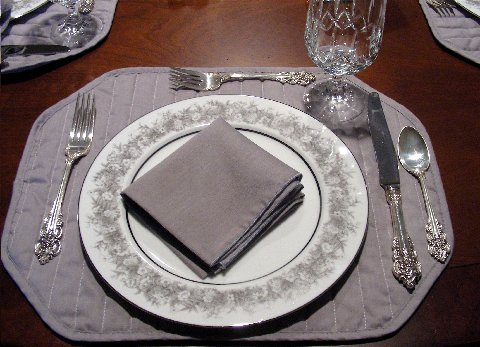 